
Berea Bulldogs Class of 1981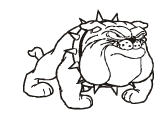 Save the DateBerea High School Class of 1981
30 Year Class ReunionWhen: Saturday, March 24, 2012 
7:00-midnight
Where: Crowne Plaza
851 Congaree Road, Greenville
(I-385 and Roper Mountain Roads)
Who: ALL Graduates of the Class of 1981
Why: WE MISS YOU!
Cost: $68.00 per person
Payment due no later than February 10The weekend will begin with a Meet-and-Greet on Friday (3-23-12) evening 8:00-10:00pm at the Crowne Plaza Atrium with light snacks and a cash bar and conclude with the Reunion on Saturday evening consisting of heavy hors devours, a cash bar, dancing, socializing, class souvenir, photographer, and more!  (This is all included in the $68.00 per person fee.)A block of rooms has been reserved at Crowne Plaza for those of you coming from out of town and those of us who just don’t want to drive home after the exciting evening.  Call Crowne Plaza at (864)297-6300, Group Code: BHR to make your room reservations prior to February 22, 2012.  Our rate of $99/night is only guaranteed for a limited number of rooms, so you may want to make your reservations early.We are compiling a video montage for our class reunion. The challenge for each of you is to find three pictures that highlight your life from graduation to now.  Please forward the 3 photos of you that you'd like to share from the past 30 (yes, I said it…30!) years to Berea1981@gmail.com  We really want everyone to participate!Make checks payable to:
Berea High School Class of 1981
And mail to:
Berea High School Class of 1981
PO Box 2131
Taylors, SC  29687Include an email address and/or phone number with your payment so we can provide you with a confirmation number when your payment is received.